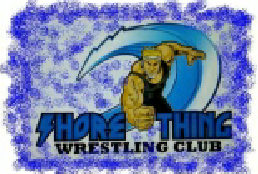 SHORE THING WRESTLING CLUB APPLICATIONNAME      __________________________________________________ADDRESS __________________________________________________                 ___________________________________________________PHONE #__________________________________________AGE_____________________DOB_____________________USA CARD#_______________________________________YEARS OF EXPERIENCE_________________________PARENTS SIGNATURE_________________________________________ALL MEMBERS ARE REQUIRED TO HAVE A CURRENT USA WRESTLING CARD WHICH CAN BE PURCHASED THROUGH THE CLUB FOR A FEE OF $40CIRCLE ONE1 MONTH $185    3 MONTH $310     6 MONTH $535     YEARLY $950MAKE CHECK PAYABLE TO SHORE THING WRESTLING CLUB